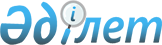 О внесении изменений и дополнений в решение Шымкентского городского маслихата от 22 декабря 2015 года № 54/411-5с "О бюджете города Шымкент на 2016-2018 годы"
					
			С истёкшим сроком
			
			
		
					Решение Шымкентского городского маслихата Южно-Казахстанской области от 22 января 2016 года № 55/425-5с. Зарегистрировано Департаментом юстиции Южно-Казахстанской области 25 января 2016 года № 3550. Срок действия решения - до 1 января 2017 года      В соответствии с пунктом 5 статьи 109 Бюджетного кодекса Республики Казахстан от 4 декабря 2008 года, подпунктом 1) пункта 1 статьи 6 Закона Республики Казахстан от 23 января 2001 года "О местном государственном управлении и самоуправлении в Республике Казахстан" и решением Южно-Казахстанского областного маслихата от 15 января 2016 года № 46/382-V "О внесении изменений и дополнений в решение Южно-Казахстанского областного маслихата от 9 декабря 2015 года № 44/351-V "Об областном бюджете на 2016-2018 годы", зарегистрированного в Реестре государственной регистрации нормативных правовых актов за № 3530 городской маслихат РЕШИЛ:

      1. Внести в решение Шымкентского городского маслихата от 22 декабря 2015 года № 54/411-5с "О бюджете города Шымкент на 2016-2018 годы" (зарегистрировано в Реестре государственной регистрации нормативных правовых актов за № 3484, опубликовано 8 января 2016 года в газете "Панорама Шымкента") следующие изменения и дополнения:

      в пункте 1:

      цифры "69 290 618" заменить цифрами "85 891 434";

      цифры "25 033 632" заменить цифрами "41 634 448";

      цифры "69 129 810" заменить цифрами "85 730 626";

      дополнить пунктом 2-1 следующего содержания:

      "2-1. Учесть, что в городском бюджете на 2016 год предусмотрены целевые текущие трансферты из республиканского бюджета на следующие цели:

      реализацию государственного образовательного заказа в дошкольных организациях образования – 7 230 532 тысяч тенге;

      внедрение обусловленной денежной помощи по проекту Өрлеу – 38 298 тысяч тенге;

      размещение государственного социального заказа на развитие служб "Инватакси" – 10 335 тысяч тенге;

      введение стандартов специальных социальных услуг – 7 046 тысяч тенге;

      увеличение норм обеспечения инвалидов обязательными гигиеническими средствами – 122 596 тысяч тенге;

      содержание подразделений местных исполнительных органов агропромышленного комплекса – 17 202 тысяч тенге;

      содержание штатной численности отделов регистрации актов гражданского состояния – 6 216 тысяч тенге;

      повышение уровня оплаты труда административных государственных служащих – 198 119 тысяч тенге;

      для перехода на новую модель системы оплаты труда гражданских служащих, финансируемых из местных бюджетов, а также выплаты им ежемесячной надбавки за особые условия труда к должностным окладам – 6 876 978 тысяч тенге.";

      пункт 3 изложить в следующей редакции:

      "3. Учесть, что в городском бюджете на 2016 год предусмотрены целевые трансферты на развитие из областного бюджета на следующие цели:

      развитие благоустройства города – 336 412 тысяч тенге;

      строительство и реконструкция объектов начального, основного среднего и общего среднего образования – 866 918 тысяч тенге;

      проектирование и (или) строительство, реконструкция жилья коммунального жилищного фонда – 2 558 332 тысяч тенге;

      проектирование, развитие и (или) обустройство инженерно-коммуникационной инфраструктуры – 3 028 145 тысяч тенге;

      развитие системы водоснабжения и водоотведения – 2 128 327 тысяч тенге;

      развитие коммунального хозяйства – 2 046 686 тысяч тенге;

      развитие теплоэнергетической системы – 3 430 071 тысяч тенге;

      развитие газотранспортной системы – 931 455 тысяч тенге;

      развитие транспортной инфраструктуры – 7 325 653 тысяч тенге.";

      дополнить пунктом 3-1 следующего содержания:

      "3-1. Учесть, что в городском бюджете на 2016 год предусмотрены целевые трансферты на развитие из республиканского бюджета на цели проектирования и (или) строительства, реконструкцию жилья коммунального жилищного фонда – 594 724 тысяч тенге.";

      дополнить пунктом 3-2 следующего содержания:

      "3-2. Учесть, что в городском бюджете на 2016 год предусмотрены целевые трансферты из Национального фонда Республики Казахстан на следующие цели:

      строительство и реконструкция объектов начального, основного среднего и общего среднего образования – 298 770 тысяч тенге;

      проектирование, развитие и (или) обустройство инженерно-коммуникационной инфраструктуры – 1 200 000 тысяч тенге.";

      приложения 1, 2, 3, 5 к указанному решению изложить в новой редакции согласно приложениям 1, 2, 3, 4 к настоящему решению.

      2. Настоящее решение вводится в действие с 1 января 2016 года.

 Бюджет города Шымкент на 2016 год Бюджет города Шымкент на 2017 год Бюджет города Шымкент на 2018 год Бюджетные программы районов в городе на 2016-2018 годы
					© 2012. РГП на ПХВ «Институт законодательства и правовой информации Республики Казахстан» Министерства юстиции Республики Казахстан
				
      Председатель сессии

      городского маслихата

Б.Салимов

      Секретарь городского маслихата

Н.Бекназаров
Приложение 1 к решению
Шымкентского городского маслихата
от 22 января 2016 года № 55/425-5с
Приложение 1 к решению
Шымкентского городского маслихата
от 22 декабря 2015 года № 54/411-5сКатегория

Категория

Категория

Категория

Наименование

Сумма тысяч тенге

Класс

Класс

Наименование

Сумма тысяч тенге

Подкласс

Подкласс

Сумма тысяч тенге

1

1

1

1

2

3

I. Доходы

85 891 434

1

Налоговые поступления

43 850 230

01

Подоходный налог

15 190 263

2

Индивидуальный подоходный налог

15 190 263

03

Социальный налог

11 747 043

1

Социальный налог

11 747 043

04

Hалоги на собственность

5 360 543

1

Hалоги на имущество

3 502 153

3

Земельный налог

594 930

4

Hалог на транспортные средства

1 262 520

5

Единый земельный налог

940

05

Внутренние налоги на товары, работы и услуги

10 880 360

2

Акцизы

10 016 424

3

Поступления за использование природных и других ресурсов

177 311

4

Сборы за ведение предпринимательской и профессиональной деятельности

610 216

5

Налог на игорный бизнес

76 409

08

Обязательные платежи, взимаемые за совершение юридически значимых действий и (или) выдачу документов уполномоченными на то государственными органами или должностными лицами

672 021

1

Государственная пошлина

672 021

2

Неналоговые поступления

95 756

01

Доходы от государственной собственности

95 756

1

Поступления части чистого дохода государственных предприятий

1 056

4

Доходы на доли участия в юридических лицах, находящиеся в государственной собственности

9 200

5

Доходы от аренды имущества, находящегося в государственной собственности

85 500

3

Поступления от продажи основного капитала

311 000

01

Продажа государственного имущества, закрепленного за государственными учреждениями

10 000

1

Продажа государственного имущества, закрепленного за государственными учреждениями

10 000

03

Продажа земли и нематериальных активов

301 000

1

Продажа земли

260 000

2

Продажа нематериальных активов

41 000

4

Поступления трансфертов

41 634 448

02

Трансферты из вышестоящих органов государственного управления

41 634 448

2

Трансферты из областного бюджета

41 634 448

Функциональная группа Наименование

Функциональная группа Наименование

Функциональная группа Наименование

Функциональная группа Наименование

Функциональная группа Наименование

Сумма тысяч тенге

Функциональная подгруппа

Функциональная подгруппа

Функциональная подгруппа

Функциональная подгруппа

Сумма тысяч тенге

Администратор бюджетных программ

Администратор бюджетных программ

Администратор бюджетных программ

Сумма тысяч тенге

Программа

Программа

Сумма тысяч тенге

ІІ. Затраты

85 730 626

01

Государственные услуги общего характера

1 165 715

1

Представительные, исполнительные и другие органы, выполняющие общие функции государственного управления

1 051 077

112

Аппарат маслихата района (города областного значения)

19 257

001

Услуги по обеспечению деятельности маслихата района (города областного значения)

19 257

122

Аппарат акима района (города областного значения)

638 366

001

Услуги по обеспечению деятельности акима района (города областного значения)

228 953

003

Капитальные расходы государственного органа

409 413

123

Аппарат акима района в городе, города районного значения, поселка, села, сельского округа

393 454

001

Услуги по обеспечению деятельности акима района в городе, города районного значения, поселка, села, сельского округа

393 454

2

Финансовая деятельность

21 861

459

Отдел экономики и финансов района (города областного значения)

21 861

003

Проведение оценки имущества в целях налогообложения

21 861

9

Прочие государственные услуги общего характера

92 777

459

Отдел экономики и финансов района (города областного значения)

92 777

001

Услуги по реализации государственной политики в области формирования и развития экономической политики, государственного планирования, исполнения бюджета и управления коммунальной собственностью района (города областного значения)

92 777

02

Оборона

153 705

1

Военные нужды

53 705

122

Аппарат акима района (города областного значения)

53 705

005

Мероприятия в рамках исполнения всеобщей воинской обязанности

53 705

2

Организация работы по чрезвычайным ситуациям

100 000

122

Аппарат акима района (города областного значения)

100 000

006

Предупреждение и ликвидация чрезвычайных ситуаций масштаба района (города областного значения)

100 000

03

Общественный порядок, безопасность, правовая, судебная, уголовно-исполнительная деятельность

447 076

6

Уголовно-исполнительная система

26 035

451

Отдел занятости и социальных программ района (города областного значения)

26 035

039

Организация и осуществление социальной адаптации и реабилитации лиц, отбывших уголовные наказания

26 035

9

Прочие услуги в области общественного порядка и безопасности

421 041

485

Отдел пассажирского транспорта и автомобильных дорог района (города областного значения)

421 041

021

Обеспечение безопасности дорожного движения в населенных пунктах

421 041

04

Образование

41 541 426

1

Дошкольное воспитание и обучение

11 586 785

464

Отдел образования района (города областного значения)

11 323 819

009

Обеспечение деятельности организаций дошкольного воспитания и обучения

596 586

040

Реализация государственного образовательного заказа в дошкольных организациях образования

10 727 233

467

Отдел строительства района (города областного значения)

262 966

037

Строительство и реконструкция объектов дошкольного воспитания и обучения

262 966

2

Начальное, основное среднее и общее среднее образование

28 182 971

464

Отдел образования района (города областного значения)

24 520 125

003

Общеобразовательное обучение

23 573 123

006

Дополнительное образование для детей

947 002

467

Отдел строительства района (города областного значения)

3 662 846

024

Строительство и реконструкция объектов начального, основного среднего и общего среднего образования

3 662 846

4

Техническое и профессиональное, послесреднее образование

42 768

464

Отдел образования района (города областного значения)

42 768

018

Организация профессионального обучения

42 768

9

Прочие услуги в области образования

1 728 902

464

Отдел образования района (города областного значения)

1 728 902

001

Услуги по реализации государственной политики на местном уровне в области образования

57 486

005

Приобретение и доставка учебников, учебно-методических комплексов для государственных учреждений образования района (города областного значения)

803 309

015

Ежемесячная выплата денежных средств опекунам (попечителям) на содержание ребенка-сироты (детей-сирот), и ребенка (детей), оставшегося без попечения родителей

179 036

022

Выплата единовременных денежных средств казахстанским гражданам, усыновившим (удочерившим) ребенка (детей)-сироту и ребенка (детей), оставшегося без попечения родителей

25 452

029

Обследование психического здоровья детей и подростков и оказание психолого-медико-педагогической консультативной помощи населению

40 475

067

Капитальные расходы подведомственных государственных учреждений и организаций

623 144

06

Социальная помощь и социальное обеспечение

1 972 085

1

Социальное обеспечение

757 253

451

Отдел занятости и социальных программ района (города областного значения)

733 868

005

Государственная адресная социальная помощь

8 990

016

Государственные пособия на детей до 18 лет

686 580

025

Внедрение обусловленной денежной помощи по проекту Өрлеу

38 298

464

Отдел образования района (города областного значения)

23 385

030

Содержание ребенка (детей), переданного патронатным воспитателям

23 385

2

Социальная помощь

1 022 635

451

Отдел занятости и социальных программ района (города областного значения)

1 022 635

002

Программа занятости

113 048

006

Оказание жилищной помощи

29 000

007

Социальная помощь отдельным категориям нуждающихся граждан по решениям местных представительных органов

289 107

010

Материальное обеспечение детей-инвалидов, воспитывающихся и обучающихся на дому

8 205

013

Социальная адаптация лиц, не имеющих определенного местожительства

98 492

014

Оказание социальной помощи нуждающимся гражданам на дому

121 137

017

Обеспечение нуждающихся инвалидов обязательными гигиеническими средствами и предоставление услуг специалистами жестового языка, индивидуальными помощниками в соответствии с индивидуальной программой реабилитации инвалида

363 646

9

Прочие услуги в области социальной помощи и социального обеспечения

192 197

451

Отдел занятости и социальных программ района (города областного значения)

192 197

001

Услуги по реализации государственной политики на местном уровне в области обеспечения занятости и реализации социальных программ для населения

145 940

011

Оплата услуг по зачислению, выплате и доставке пособий и других социальных выплат

4 126

050

Реализация Плана мероприятий по обеспечению прав и улучшению качества жизни инвалидов

32 079

067

Капитальные расходы подведомственных государственных учреждений и организаций

10 052

07

Жилищно-коммунальное хозяйство

20 665 946

1

Жилищное хозяйство

9 497 286

467

Отдел строительства района (города областного значения)

7 613 136

003

Проектирование и (или) строительство, реконструкция жилья коммунального жилищного фонда

3 359 263

004

Проектирование, развитие и (или) обустройство инженерно-коммуникационной инфраструктуры

4 253 873

479

Отдел жилищной инспекции района (города областного значения)

17 458

001

Услуги по реализации государственной политики на местном уровне в области жилищного фонда

17 458

497

Отдел жилищно-коммунального хозяйства района (города областного значения)

1 866 692

001

Услуги по реализации государственной политики на местном уровне в области жилищно-коммунального хозяйства

112 647

004

Изъятие, в том числе путем выкупа земельных участков для государственных надобностей и связанное с этим отчуждение недвижимого имущества

1 719 717

033

Проектирование, развитие и (или) обустройство инженерно-коммуникационной инфраструктуры

817

049

Проведение энергетического аудита многоквартирных жилых домов

33 511

2

Коммунальное хозяйство

4 288 164

497

Отдел жилищно-коммунального хозяйства района (города областного значения)

4 288 164

028

Развитие коммунального хозяйства

2 090 463

029

Развитие системы водоснабжения и водоотведения

2 197 701

3

Благоустройство населенных пунктов

6 880 496

123

Аппарат акима района в городе, города районного значения, поселка, села, сельского округа

1 207 330

009

Обеспечение санитарии населенных пунктов

924 596

011

Благоустройство и озеленение населенных пунктов

282 734

467

Отдел строительства района (города областного значения)

298 177

007

Развитие благоустройства городов и населенных пунктов

298 177

497

Отдел жилищно-коммунального хозяйства района (города областного значения)

5 374 989

018

Развитие благоустройства городов и населенных пунктов

170 695

025

Освещение улиц в населенных пунктах

673 483

030

Обеспечение санитарии населенных пунктов

1 892 423

034

Содержание мест захоронений и захоронение безродных

62 837

035

Благоустройство и озеленение населенных пунктов

2 575 551

08

Культура, спорт, туризм и информационное пространство

3 382 431

1

Деятельность в области культуры

367 237

123

Аппарат акима района в городе, города районного значения, поселка, села, сельского округа

20 000

006

Поддержка культурно-досуговой работы на местном уровне

20 000

455

Отдел культуры и развития языков района (города областного значения)

345 237

003

Поддержка культурно-досуговой работы

176 263

005

Обеспечение функционирования зоопарков и дендропарков

168 974

467

Отдел строительства района (города областного значения)

2 000

011

Развитие объектов культуры

2 000

2

Спорт

2 219 000

465

Отдел физической культуры и спорта района (города областного значения)

2 011 733

001

Услуги по реализации государственной политики на местном уровне в сфере физической культуры и спорта

22 114

005

Развитие массового спорта и национальных видов спорта

1 939 619

006

Проведение спортивных соревнований на районном (города областного значения) уровне

50 000

467

Отдел строительства района (города областного значения)

207 267

008

Развитие объектов спорта

207 267

3

Информационное пространство

554 346

455

Отдел культуры и развития языков района (города областного значения)

196 679

006

Функционирование районных (городских) библиотек

166 417

007

Развитие государственного языка и других языков народа Казахстана

30 262

456

Отдел внутренней политики района (города областного значения)

357 667

002

Услуги по проведению государственной информационной политики

357 667

9

Прочие услуги по организации культуры, спорта, туризма и информационного пространства

241 848

455

Отдел культуры и развития языков района (города областного значения)

21 913

001

Услуги по реализации государственной политики на местном уровне в области развития языков и культуры

21 913

456

Отдел внутренней политики района (города областного значения)

219 935

001

Услуги по реализации государственной политики на местном уровне в области информации, укрепления государственности и формирования социального оптимизма граждан

169 795

003

Реализация мероприятий в сфере молодежной политики

50 140

09

Топливно-энергетический комплекс и недропользование

4 362 421

1

Топливо и энергетика

3 430 071

497

Отдел жилищно-коммунального хозяйства района (города областного значения)

3 430 071

009

Развитие теплоэнергетической системы

3 430 071

9

Прочие услуги в области топливно-энергетического комплекса и недропользования

932 350

497

Отдел жилищно-коммунального хозяйства района (города областного значения)

932 350

038

Развитие газотранспортной системы

932 350

10

Сельское, водное, лесное, рыбное хозяйство, особо охраняемые природные территории, охрана окружающей среды и животного мира, земельные отношения

298 089

1

Сельское хозяйство

145 110

474

Отдел сельского хозяйства и ветеринарии района (города областного значения)

145 110

001

Услуги по реализации государственной политики на местном уровне в сфере сельского хозяйства и ветеринарии

72 003

005

Обеспечение функционирования скотомогильников (биотермических ям)

835

006

Организация санитарного убоя больных животных

252

007

Организация отлова и уничтожения бродячих собак и кошек

38 000

008

Возмещение владельцам стоимости изымаемых и уничтожаемых больных животных, продуктов и сырья животного происхождения

14 474

011

Проведение ветеринарных мероприятий по энзоотическим болезням животных

18 646

012

Проведение мероприятий по идентификации сельскохозяйственных животных

900

6

Земельные отношения

74 072

463

Отдел земельных отношений района (города областного значения)

74 072

001

Услуги по реализации государственной политики в области регулирования земельных отношений на территории района (города областного значения)

74 072

9

Прочие услуги в области сельского, водного, лесного, рыбного хозяйства, охраны окружающей среды и земельных отношений

78 907

474

Отдел сельского хозяйства и ветеринарии района (города областного значения)

78 907

013

Проведение противоэпизоотических мероприятий

78 907

11

Промышленность, архитектурная, градостроительная и строительная деятельность

255 226

2

Архитектурная, градостроительная и строительная деятельность

255 226

467

Отдел строительства района (города областного значения)

50 955

001

Услуги по реализации государственной политики на местном уровне в области строительства

50 955

468

Отдел архитектуры и градостроительства района (города областного значения)

204 271

001

Услуги по реализации государственной политики в области архитектуры и градостроительства на местном уровне

59 271

003

Разработка схем градостроительного развития территории района и генеральных планов населенных пунктов

145 000

12

Транспорт и коммуникации

10 603 971

1

Автомобильный транспорт

10 555 193

485

Отдел пассажирского транспорта и автомобильных дорог района (города областного значения)

10 555 193

022

Развитие транспортной инфраструктуры

7 386 364

023

Обеспечение функционирования автомобильных дорог

3 168 829

9

Прочие услуги в сфере транспорта и коммуникаций

48 778

485

Отдел пассажирского транспорта и автомобильных дорог района (города областного значения)

48 778

001

Услуги по реализации государственной политики на местном уровне в области пассажирского транспорта и автомобильных дорог

48 778

13

Прочие

882 064

3

Поддержка предпринимательской деятельности и защита конкуренции

75 891

469

Отдел предпринимательства района (города областного значения)

75 891

001

Услуги по реализации государственной политики на местном уровне в области развития предпринимательства

75 891

9

Прочие

806 173

459

Отдел экономики и финансов района (города областного значения)

806 173

008

Разработка или корректировка, а также проведение необходимых экспертиз технико-экономических обоснований местных бюджетных инвестиционных проектов и конкурсных документаций концессионных проектов, консультативное сопровождение концессионных проектов

6 173

012

Резерв местного исполнительного органа района (города областного значения)

800 000

14

Обслуживание долга

471

1

Обслуживание долга

471

459

Отдел экономики и финансов района (города областного значения)

471

021

Обслуживание долга местных исполнительных органов по выплате вознаграждений и иных платежей по займам из областного бюджета

471

ІІІ. Чистое бюджетное кредитование

0

ІV. Сальдо по операциям с финансовыми активами

0

V. Дефицит бюджета (профицит)

160 808

VI. Финансирование дефицита бюджета (использование профицита)

-160 808

Приложение 2 к решению
Шымкентского городского маслихата
от 22 января 2016 года № 55/425-5с
Приложение 2 к решению
Шымкентского городского маслихата
от 22 декабря 2015 года № 54/411-5сКатегория

Категория

Категория

Категория

Наименование

Сумма тысяч тенге

Класс

Класс

Наименование

Сумма тысяч тенге

Подкласс

Подкласс

Сумма тысяч тенге

1

1

1

1

2

3

I. Доходы

52 871 493

1

1

Налоговые поступления

37 682 813

01

Подоходный налог

12 382 174

2

Индивидуальный подоходный налог

12 382 174

03

Социальный налог

9 601 914

1

Социальный налог

9 601 914

04

Hалоги на собственность

6 130 990

1

Hалоги на имущество

3 573 253

3

Земельный налог

734 637

4

Hалог на транспортные средства

1 822 642

5

Единый земельный налог

458

05

Внутренние налоги на товары, работы и услуги

8 819 473

2

Акцизы

7 880 591

3

Поступления за использование природных и других ресурсов

189 723

4

Сборы за ведение предпринимательской и профессиональной деятельности

664 436

5

Налог на игорный бизнес

84 723

08

Обязательные платежи, взимаемые за совершение юридически значимых действий и (или) выдачу документов уполномоченными на то государственными органами или должностными лицами

748 262

1

Государственная пошлина

748 262

2

2

Неналоговые поступления

97 642

01

Доходы от государственной собственности

97 630

1

Поступления части чистого дохода государственных предприятий

1 130

4

Доходы на доли участия в юридических лицах, находящиеся в государственной собственности

9 500

5

Доходы от аренды имущества, находящегося в государственной собственности

87 000

02

Поступления от реализации товаров (работ, услуг) государственными учреждениями, финансируемыми из государственного бюджета

12

1

Поступления от реализации товаров (работ, услуг) государственными учреждениями, финансируемыми из государственного бюджета

12

3

3

Поступления от продажи основного капитала

322 000

01

Продажа государственного имущества, закрепленного за государственными учреждениями

10 000

1

Продажа государственного имущества, закрепленного за государственными учреждениями

10 000

03

Продажа земли и нематериальных активов

312 000

1

Продажа земли

270 000

2

Продажа нематериальных активов

42 000

4

4

Поступления трансфертов

14 769 038

02

Трансферты из вышестоящих органов государственного управления

14 769 038

2

Трансферты из областного бюджета

14 769 038

Функциональная группа Наименование

Функциональная группа Наименование

Функциональная группа Наименование

Функциональная группа Наименование

Функциональная группа Наименование

Сумма тысяч тенге

Функциональная подгруппа

Функциональная подгруппа

Функциональная подгруппа

Функциональная подгруппа

Сумма тысяч тенге

Администратор бюджетных программ

Администратор бюджетных программ

Администратор бюджетных программ

Сумма тысяч тенге

Программа

Программа

Сумма тысяч тенге

ІІ. Затраты

53 310 962

01

Государственные услуги общего характера

575 334

1

Представительные, исполнительные и другие органы, выполняющие общие функции государственного управления

494 474

112

Аппарат маслихата района (города областного значения)

16 226

001

Услуги по обеспечению деятельности маслихата района (города областного значения)

16 226

122

Аппарат акима района (города областного значения)

154 448

001

Услуги по обеспечению деятельности акима района (города областного значения)

154 448

123

Аппарат акима района в городе, города районного значения, поселка, села, сельского округа

323 800

001

Услуги по обеспечению деятельности акима района в городе, города районного значения, поселка, села, сельского округа

323 800

2

Финансовая деятельность

10 000

459

Отдел экономики и финансов района (города областного значения)

10 000

003

Проведение оценки имущества в целях налогообложения

10 000

9

Прочие государственные услуги общего характера

70 860

459

Отдел экономики и финансов района (города областного значения)

61 860

001

Услуги по реализации государственной политики в области формирования и развития экономической политики, государственного планирования, исполнения бюджета и управления коммунальной собственностью района (города областного значения)

61 860

467

Отдел строительства района (города областного значения)

9 000

040

Развитие объектов государственных органов

9 000

02

Оборона

44 668

1

Военные нужды

44 668

122

Аппарат акима района (города областного значения)

44 668

005

Мероприятия в рамках исполнения всеобщей воинской обязанности

44 668

03

Общественный порядок, безопасность, правовая, судебная, уголовно-исполнительная деятельность

440 014

6

Уголовно-исполнительная система

18 973

451

Отдел занятости и социальных программ района (города областного значения)

18 973

039

Организация и осуществление социальной адаптации и реабилитации лиц, отбывших уголовные наказания

18 973

9

Прочие услуги в области общественного порядка и безопасности

421 041

485

Отдел пассажирского транспорта и автомобильных дорог района (города областного значения)

421 041

021

Обеспечение безопасности дорожного движения в населенных пунктах

421 041

04

Образование

26 197 928

1

Дошкольное воспитание и обучение

3 833 669

464

Отдел образования района (города областного значения)

3 373 338

009

Обеспечение деятельности организаций дошкольного воспитания и обучения

494 131

040

Реализация государственного образовательного заказа в дошкольных организациях образования

2 879 207

467

Отдел строительства района (города областного значения)

460 331

037

Строительство и реконструкция объектов дошкольного воспитания и обучения

460 331

2

Начальное, основное среднее и общее среднее образование

20 497 399

464

Отдел образования района (города областного значения)

18 696 484

003

Общеобразовательное обучение

17 991 146

006

Дополнительное образование для детей

705 338

467

Отдел строительства района (города областного значения)

1 800 915

024

Строительство и реконструкция объектов начального, основного среднего и общего среднего образования

1 800 915

4

Техническое и профессиональное, послесреднее образование

36 285

464

Отдел образования района (города областного значения)

36 285

018

Организация профессионального обучения

36 285

9

Прочие услуги в области образования

1 830 575

464

Отдел образования района (города областного значения)

1 830 575

001

Услуги по реализации государственной политики на местном уровне в области образования

45 723

005

Приобретение и доставка учебников, учебно-методических комплексов для государственных учреждений образования района (города областного значения)

792 217

015

Ежемесячная выплата денежных средств опекунам (попечителям) на содержание ребенка-сироты (детей-сирот), и ребенка (детей), оставшегося без попечения родителей

177 502

067

Капитальные расходы подведомственных государственных учреждений и организаций

815 133

06

Социальная помощь и социальное обеспечение

1 401 042

1

Социальное обеспечение

440 344

451

Отдел занятости и социальных программ района (города областного значения)

440 344

005

Государственная адресная социальная помощь

21 557

016

Государственные пособия на детей до 18 лет

418 787

2

Социальная помощь

826 069

451

Отдел занятости и социальных программ района (города областного значения)

826 069

002

Программа занятости

109 362

006

Оказание жилищной помощи

22 331

007

Социальная помощь отдельным категориям нуждающихся граждан по решениям местных представительных органов

298 243

010

Материальное обеспечение детей-инвалидов, воспитывающихся и обучающихся на дому

7 441

013

Социальная адаптация лиц, не имеющих определенного местожительства

78 814

014

Оказание социальной помощи нуждающимся гражданам на дому

77 393

017

Обеспечение нуждающихся инвалидов обязательными гигиеническими средствами и предоставление услуг специалистами жестового языка, индивидуальными помощниками в соответствии с индивидуальной программой реабилитации инвалида

232 485

9

Прочие услуги в области социальной помощи и социального обеспечения

134 629

451

Отдел занятости и социальных программ района (города областного значения)

134 629

001

Услуги по реализации государственной политики на местном уровне в области обеспечения занятости и реализации социальных программ для населения

105 917

011

Оплата услуг по зачислению, выплате и доставке пособий и других социальных выплат

3 782

021

Капитальные расходы государственного органа

1 170

050

Реализация Плана мероприятий по обеспечению прав и улучшению качества жизни инвалидов

23 760

07

Жилищно-коммунальное хозяйство

13 943 164

1

Жилищное хозяйство

5 085 404

467

Отдел строительства района (города областного значения)

3 985 445

003

Проектирование и (или) строительство, реконструкция жилья коммунального жилищного фонда

2 511 969

004

Проектирование, развитие и (или) обустройство инженерно-коммуникационной инфраструктуры

1 473 476

479

Отдел жилищной инспекции района (города областного значения)

13 630

001

Услуги по реализации государственной политики на местном уровне в области жилищного фонда

13 630

497

Отдел жилищно-коммунального хозяйства района (города областного значения)

1 086 329

001

Услуги по реализации государственной политики на местном уровне в области жилищно-коммунального хозяйства

77 638

004

Изъятие, в том числе путем выкупа земельных участков для государственных надобностей и связанное с этим отчуждение недвижимого имущества

989 608

033

Проектирование, развитие и (или) обустройство инженерно-коммуникационной инфраструктуры

19 083

2

Коммунальное хозяйство

3 350 642

497

Отдел жилищно-коммунального хозяйства района (города областного значения)

3 350 642

028

Развитие коммунального хозяйства

30 000

029

Развитие системы водоснабжения и водоотведения

3 320 642

3

Благоустройство населенных пунктов

5 507 118

123

Аппарат акима района в городе, города районного значения, поселка, села, сельского округа

1 173 113

009

Обеспечение санитарии населенных пунктов

921 783

011

Благоустройство и озеленение населенных пунктов

251 330

467

Отдел строительства района (города областного значения)

1 803 000

007

Развитие благоустройства городов и населенных пунктов

1 803 000

497

Отдел жилищно-коммунального хозяйства района (города областного значения)

2 531 005

018

Развитие благоустройства городов и населенных пунктов

15 000

025

Освещение улиц в населенных пунктах

441 340

030

Обеспечение санитарии населенных пунктов

1 069 370

034

Содержание мест захоронений и захоронение безродных

62 837

035

Благоустройство и озеленение населенных пунктов

942 458

08

Культура, спорт, туризм и информационное пространство

4 010 991

1

Деятельность в области культуры

378 121

123

Аппарат акима района в городе, города районного значения, поселка, села, сельского округа

20 000

006

Поддержка культурно-досуговой работы на местном уровне

20 000

455

Отдел культуры и развития языков района (города областного значения)

349 121

003

Поддержка культурно-досуговой работы

160 793

005

Обеспечение функционирования зоопарков и дендропарков

188 328

467

Отдел строительства района (города областного значения)

9 000

011

Развитие объектов культуры

9 000

2

Спорт

3 140 105

465

Отдел физической культуры и спорта района (города областного значения)

2 964 989

001

Услуги по реализации государственной политики на местном уровне в сфере физической культуры и спорта

17 882

004

Капитальные расходы государственного органа

4 507

005

Развитие массового спорта и национальных видов спорта

2 942 600

467

Отдел строительства района (города областного значения)

175 116

008

Развитие объектов спорта

175 116

3

Информационное пространство

250 883

455

Отдел культуры и развития языков района (города областного значения)

158 457

006

Функционирование районных (городских) библиотек

131 092

007

Развитие государственного языка и других языков народа Казахстана

27 365

456

Отдел внутренней политики района (города областного значения)

92 426

002

Услуги по проведению государственной информационной политики

92 426

9

Прочие услуги по организации культуры, спорта, туризма и информационного пространства

241 882

455

Отдел культуры и развития языков района (города областного значения)

17 855

001

Услуги по реализации государственной политики на местном уровне в области развития языков и культуры

17 855

456

Отдел внутренней политики района (города областного значения)

224 027

001

Услуги по реализации государственной политики на местном уровне в области информации, укрепления государственности и формирования социального оптимизма граждан

157 148

003

Реализация мероприятий в сфере молодежной политики

66 879

09

Топливно-энергетический комплекс и недропользование

30 000

9

Прочие услуги в области топливно-энергетического комплекса и недропользования

30 000

497

Отдел жилищно-коммунального хозяйства района (города областного значения)

30 000

038

Развитие газотранспортной системы

30 000

10

Сельское, водное, лесное, рыбное хозяйство, особо охраняемые природные территории, охрана окружающей среды и животного мира, земельные отношения

192 722

1

Сельское хозяйство

137 717

467

Отдел строительства района (города областного значения)

6 022

010

Развитие объектов сельского хозяйства

6 022

474

Отдел сельского хозяйства и ветеринарии района (города областного значения)

131 695

001

Услуги по реализации государственной политики на местном уровне в сфере сельского хозяйства и ветеринарии

47 361

005

Обеспечение функционирования скотомогильников (биотермических ям)

893

006

Организация санитарного убоя больных животных

270

007

Организация отлова и уничтожения бродячих собак и кошек

63 344

011

Проведение ветеринарных мероприятий по энзоотическим болезням животных

19 827

6

Земельные отношения

55 005

463

Отдел земельных отношений района (города областного значения)

55 005

001

Услуги по реализации государственной политики в области регулирования земельных отношений на территории района (города областного значения)

55 005

11

Промышленность, архитектурная, градостроительная и строительная деятельность

86 597

2

Архитектурная, градостроительная и строительная деятельность

86 597

467

Отдел строительства района (города областного значения)

40 610

001

Услуги по реализации государственной политики на местном уровне в области строительства

40 610

468

Отдел архитектуры и градостроительства района (города областного значения)

45 987

001

Услуги по реализации государственной политики в области архитектуры и градостроительства на местном уровне

45 987

12

Транспорт и коммуникации

5 507 124

1

Автомобильный транспорт

5 455 833

485

Отдел пассажирского транспорта и автомобильных дорог района (города областного значения)

5 455 833

022

Развитие транспортной инфраструктуры

4 823 198

023

Обеспечение функционирования автомобильных дорог

632 635

9

Прочие услуги в сфере транспорта и коммуникаций

51 291

485

Отдел пассажирского транспорта и автомобильных дорог района (города областного значения)

51 291

001

Услуги по реализации государственной политики на местном уровне в области пассажирского транспорта и автомобильных дорог

51 291

13

Прочие

880 899

3

Поддержка предпринимательской деятельности и защита конкуренции

82 059

469

Отдел предпринимательства района (города областного значения)

82 059

001

Услуги по реализации государственной политики на местном уровне в области развития предпринимательства

82 059

9

Прочие

798 840

459

Отдел экономики и финансов района (города областного значения)

798 840

012

Резерв местного исполнительного органа района (города областного значения)

798 840

14

Обслуживание долга

479

1

Обслуживание долга

479

459

Отдел экономики и финансов района (города областного значения)

479

021

Обслуживание долга местных исполнительных органов по выплате вознаграждений и иных платежей по займам из областного бюджета

479

ІІІ. Чистое бюджетное кредитование

0

ІV. Сальдо по операциям с финансовыми активами

0

V. Дефицит бюджета (профицит)

-439 469

VI. Финансирование дефицита бюджета (использование профицита)

439 469

Приложение 3 к решению
Шымкентского городского маслихата
от 22 января 2016 года № 55/425-5с
Приложение 3 к решению
Шымкентского городского маслихата
от 22 декабря 2015 года № 54/411-5сКатегория

Категория

Категория

Категория

Наименование

Сумма тысяч тенге

Класс

Класс

Наименование

Сумма тысяч тенге

Подкласс

Подкласс

Сумма тысяч тенге

1

1

1

1

2

3

I. Доходы

55 686 115

1

1

Налоговые поступления

38 990 327

01

Подоходный налог

12 483 748

2

Индивидуальный подоходный налог

12 483 748

03

Социальный налог

9 708 945

1

Социальный налог

9 708 945

04

Hалоги на собственность

6 560 160

1

Hалоги на имущество

3 823 381

3

Земельный налог

786 062

4

Hалог на транспортные средства

1 950 227

5

Единый земельный налог

490

05

Внутренние налоги на товары, работы и услуги

9 436 834

2

Акцизы

8 432 232

3

Поступления за использование природных и других ресурсов

203 003

4

Сборы за ведение предпринимательской и профессиональной деятельности

710 946

5

Налог на игорный бизнес

90 653

08

Обязательные платежи, взимаемые за совершение юридически значимых действий и (или) выдачу документов уполномоченными на то государственными органами или должностными лицами

800 640

1

Государственная пошлина

800 640

2

2

Неналоговые поступления

99 922

01

Доходы от государственной собственности

99 909

1

Поступления части чистого дохода государственных предприятий

1 209

4

Доходы на доли участия в юридических лицах, находящиеся в государственной собственности

9 700

5

Доходы от аренды имущества, находящегося в государственной собственности

89 000

02

Поступления от реализации товаров (работ, услуг) государственными учреждениями, финансируемыми из государственного бюджета

13

1

Поступления от реализации товаров (работ, услуг) государственными учреждениями, финансируемыми из государственного бюджета

13

3

3

Поступления от продажи основного капитала

53 000

01

Продажа государственного имущества, закрепленного за государственными учреждениями

10 000

1

Продажа государственного имущества, закрепленного за государственными учреждениями

10 000

03

Продажа земли и нематериальных активов

43 000

2

Продажа нематериальных активов

43 000

4

4

Поступления трансфертов

16 542 866

02

Трансферты из вышестоящих органов государственного управления

16 542 866

2

Трансферты из областного бюджета

16 542 866

Функциональная группа Наименование

Функциональная группа Наименование

Функциональная группа Наименование

Функциональная группа Наименование

Функциональная группа Наименование

Сумма тысяч тенге

Функциональная подгруппа

Функциональная подгруппа

Функциональная подгруппа

Функциональная подгруппа

Сумма тысяч тенге

Администратор бюджетных программ

Администратор бюджетных программ

Администратор бюджетных программ

Сумма тысяч тенге

Программа

Программа

Сумма тысяч тенге

ІІ. Затраты

56 136 115

01

Государственные услуги общего характера

581 664

1

Представительные, исполнительные и другие органы, выполняющие общие функции государственного управления

499 804

112

Аппарат маслихата района (города областного значения)

16 348

001

Услуги по обеспечению деятельности маслихата района (города областного значения)

16 348

122

Аппарат акима района (города областного значения)

158 462

001

Услуги по обеспечению деятельности акима района (города областного значения)

158 462

123

Аппарат акима района в городе, города районного значения, поселка, села, сельского округа

324 994

001

Услуги по обеспечению деятельности акима района в городе, города районного значения, поселка, села, сельского округа

324 994

2

Финансовая деятельность

10 000

459

Отдел экономики и финансов района (города областного значения)

10 000

003

Проведение оценки имущества в целях налогообложения

10 000

9

Прочие государственные услуги общего характера

71 860

459

Отдел экономики и финансов района (города областного значения)

61 860

001

Услуги по реализации государственной политики в области формирования и развития экономической политики, государственного планирования, исполнения бюджета и управления коммунальной собственностью района (города областного значения)

61 860

467

Отдел строительства района (города областного значения)

10 000

040

Развитие объектов государственных органов

10 000

02

Оборона

44 994

1

Военные нужды

44 994

122

Аппарат акима района (города областного значения)

44 994

005

Мероприятия в рамках исполнения всеобщей воинской обязанности

44 994

03

Общественный порядок, безопасность, правовая, судебная, уголовно-исполнительная деятельность

440 135

6

Уголовно-исполнительная система

19 094

451

Отдел занятости и социальных программ района (города областного значения)

19 094

039

Организация и осуществление социальной адаптации и реабилитации лиц, отбывших уголовные наказания

19 094

9

Прочие услуги в области общественного порядка и безопасности

421 041

485

Отдел пассажирского транспорта и автомобильных дорог района (города областного значения)

421 041

021

Обеспечение безопасности дорожного движения в населенных пунктах

421 041

04

Образование

25 735 789

1

Дошкольное воспитание и обучение

3 941 810

464

Отдел образования района (города областного значения)

3 373 338

009

Обеспечение деятельности организаций дошкольного воспитания и обучения

494 131

040

Реализация государственного образовательного заказа в дошкольных организациях образования

2 879 207

467

Отдел строительства района (города областного значения)

568 472

037

Строительство и реконструкция объектов дошкольного воспитания и обучения

568 472

2

Начальное, основное среднее и общее среднее образование

19 915 990

464

Отдел образования района (города областного значения)

18 696 484

003

Общеобразовательное обучение

17 991 146

006

Дополнительное образование для детей

705 338

467

Отдел строительства района (города областного значения)

1 219 506

024

Строительство и реконструкция объектов начального, основного среднего и общего среднего образования

1 219 506

4

Техническое и профессиональное, послесреднее образование

36 285

464

Отдел образования района (города областного значения)

36 285

018

Организация профессионального обучения

36 285

9

Прочие услуги в области образования

1 841 704

464

Отдел образования района (города областного значения)

1 841 704

001

Услуги по реализации государственной политики на местном уровне в области образования

46 271

005

Приобретение и доставка учебников, учебно-методических комплексов для государственных учреждений образования района (города областного значения)

792 217

015

Ежемесячная выплата денежных средств опекунам (попечителям) на содержание ребенка-сироты (детей-сирот), и ребенка (детей), оставшегося без попечения родителей

188 083

067

Капитальные расходы подведомственных государственных учреждений и организаций

815 133

06

Социальная помощь и социальное обеспечение

1 442 969

1

Социальное обеспечение

477 644

451

Отдел занятости и социальных программ района (города областного значения)

477 644

005

Государственная адресная социальная помощь

20 557

016

Государственные пособия на детей до 18 лет

457 087

2

Социальная помощь

829 257

451

Отдел занятости и социальных программ района (города областного значения)

829 257

002

Программа занятости

109 362

006

Оказание жилищной помощи

22 331

007

Социальная помощь отдельным категориям нуждающихся граждан по решениям местных представительных органов

298 243

010

Материальное обеспечение детей-инвалидов, воспитывающихся и обучающихся на дому

7 441

013

Социальная адаптация лиц, не имеющих определенного местожительства

78 567

014

Оказание социальной помощи нуждающимся гражданам на дому

78 017

017

Обеспечение нуждающихся инвалидов обязательными гигиеническими средствами и предоставление услуг специалистами жестового языка, индивидуальными помощниками в соответствии с индивидуальной программой реабилитации инвалида

235 296

9

Прочие услуги в области социальной помощи и социального обеспечения

136 068

451

Отдел занятости и социальных программ района (города областного значения)

136 068

001

Услуги по реализации государственной политики на местном уровне в области обеспечения занятости и реализации социальных программ для населения

105 916

011

Оплата услуг по зачислению, выплате и доставке пособий и других социальных выплат

3 782

021

Капитальные расходы государственного органа

1 170

050

Реализация Плана мероприятий по обеспечению прав и улучшению качества жизни инвалидов

25 200

07

Жилищно-коммунальное хозяйство

12 005 528

1

Жилищное хозяйство

3 452 919

467

Отдел строительства района (города областного значения)

3 326 649

003

Проектирование и (или) строительство, реконструкция жилья коммунального жилищного фонда

2 065 932

004

Проектирование, развитие и (или) обустройство инженерно-коммуникационной инфраструктуры

1 260 717

479

Отдел жилищной инспекции района (города областного значения)

13 632

001

Услуги по реализации государственной политики на местном уровне в области жилищного фонда

13 632

497

Отдел жилищно-коммунального хозяйства района (города областного значения)

112 638

001

Услуги по реализации государственной политики на местном уровне в области жилищно-коммунального хозяйства

77 638

033

Проектирование, развитие и (или) обустройство инженерно-коммуникационной инфраструктуры

35 000

2

Коммунальное хозяйство

2 009 437

497

Отдел жилищно-коммунального хозяйства района (города областного значения)

2 009 437

028

Развитие коммунального хозяйства

50 000

029

Развитие системы водоснабжения и водоотведения

1 959 437

3

Благоустройство населенных пунктов

6 543 172

123

Аппарат акима района в городе, города районного значения, поселка, села, сельского округа

3 215 361

009

Обеспечение санитарии населенных пунктов

1 521 648

011

Благоустройство и озеленение населенных пунктов

1 693 713

467

Отдел строительства района (города областного значения)

1 064 052

007

Развитие благоустройства городов и населенных пунктов

1 064 052

497

Отдел жилищно-коммунального хозяйства района (города областного значения)

2 263 759

018

Развитие благоустройства городов и населенных пунктов

25 000

025

Освещение улиц в населенных пунктах

441 340

030

Обеспечение санитарии населенных пунктов

792 124

034

Содержание мест захоронений и захоронение безродных

62 837

035

Благоустройство и озеленение населенных пунктов

942 458

08

Культура, спорт, туризм и информационное пространство

3 930 447

1

Деятельность в области культуры

454 709

123

Аппарат акима района в городе, города районного значения, поселка, села, сельского округа

83 799

006

Поддержка культурно-досуговой работы на местном уровне

83 799

455

Отдел культуры и развития языков района (города областного значения)

357 910

003

Поддержка культурно-досуговой работы

161 251

005

Обеспечение функционирования зоопарков и дендропарков

196 659

467

Отдел строительства района (города областного значения)

13 000

011

Развитие объектов культуры

13 000

2

Спорт

2 970 888

465

Отдел физической культуры и спорта района (города областного значения)

2 960 888

001

Услуги по реализации государственной политики на местном уровне в сфере физической культуры и спорта

18 178

004

Капитальные расходы государственного органа

110

005

Развитие массового спорта и национальных видов спорта

2 942 600

467

Отдел строительства района (города областного значения)

10 000

008

Развитие объектов спорта

10 000

3

Информационное пространство

253 220

455

Отдел культуры и развития языков района (города областного значения)

160 794

006

Функционирование районных (городских) библиотек

132 861

007

Развитие государственного языка и других языков народа Казахстана

27 933

456

Отдел внутренней политики района (города областного значения)

92 426

002

Услуги по проведению государственной информационной политики

92 426

9

Прочие услуги по организации культуры, спорта, туризма и информационного пространства

251 630

455

Отдел культуры и развития языков района (города областного значения)

17 997

001

Услуги по реализации государственной политики на местном уровне в области развития языков и культуры

17 997

456

Отдел внутренней политики района (города областного значения)

233 633

001

Услуги по реализации государственной политики на местном уровне в области информации, укрепления государственности и формирования социального оптимизма граждан

166 754

003

Реализация мероприятий в сфере молодежной политики

66 879

09

Топливно-энергетический комплекс и недропользование

50 000

9

Прочие услуги в области топливно-энергетического комплекса и недропользования

50 000

497

Отдел жилищно-коммунального хозяйства района (города областного значения)

50 000

038

Развитие газотранспортной системы

50 000

10

Сельское, водное, лесное, рыбное хозяйство, особо охраняемые природные территории, охрана окружающей среды и животного мира, земельные отношения

203 828

1

Сельское хозяйство

148 716

467

Отдел строительства района (города областного значения)

10 000

010

Развитие объектов сельского хозяйства

10 000

474

Отдел сельского хозяйства и ветеринарии района (города областного значения)

138 716

001

Услуги по реализации государственной политики на местном уровне в сфере сельского хозяйства и ветеринарии

48 469

005

Обеспечение функционирования скотомогильников (биотермических ям)

956

006

Организация санитарного убоя больных животных

289

007

Организация отлова и уничтожения бродячих собак и кошек

67 778

011

Проведение ветеринарных мероприятий по энзоотическим болезням животных

21 224

6

Земельные отношения

55 112

463

Отдел земельных отношений района (города областного значения)

55 112

001

Услуги по реализации государственной политики в области регулирования земельных отношений на территории района (города областного значения)

55 112

11

Промышленность, архитектурная, градостроительная и строительная деятельность

87 613

2

Архитектурная, градостроительная и строительная деятельность

87 613

467

Отдел строительства района (города областного значения)

40 665

001

Услуги по реализации государственной политики на местном уровне в области строительства

40 665

468

Отдел архитектуры и градостроительства района (города областного значения)

46 948

001

Услуги по реализации государственной политики в области архитектуры и градостроительства на местном уровне

46 948

12

Транспорт и коммуникации

11 228 843

1

Автомобильный транспорт

11 177 552

485

Отдел пассажирского транспорта и автомобильных дорог района (города областного значения)

11 177 552

022

Развитие транспортной инфраструктуры

9 114 750

023

Обеспечение функционирования автомобильных дорог

2 062 802

9

Прочие услуги в сфере транспорта и коммуникаций

51 291

485

Отдел пассажирского транспорта и автомобильных дорог района (города областного значения)

51 291

001

Услуги по реализации государственной политики на местном уровне в области пассажирского транспорта и автомобильных дорог

51 291

13

Прочие

383 826

3

Поддержка предпринимательской деятельности и защита конкуренции

85 986

469

Отдел предпринимательства района (города областного значения)

85 986

001

Услуги по реализации государственной политики на местном уровне в области развития предпринимательства

85 986

9

Прочие

297 840

459

Отдел экономики и финансов района (города областного значения)

297 840

012

Резерв местного исполнительного органа района (города областного значения)

297 840

14

Обслуживание долга

479

1

Обслуживание долга

479

459

Отдел экономики и финансов района (города областного значения)

479

021

Обслуживание долга местных исполнительных органов по выплате вознаграждений и иных платежей по займам из областного бюджета

479

ІІІ. Чистое бюджетное кредитование

0

ІV. Сальдо по операциям с финансовыми активами

0

V. Дефицит бюджета (профицит)

-450 000

VI. Финансирование дефицита бюджета (использование профицита)

450 000

Приложение 4 к решению
Шымкентского городского маслихата
от 22 января 2016 года № 55/425-5с
Приложение 5 к решению
Шымкентского городского маслихата
от 22 декабря 2015 года № 54/411-5сФункциональная группа

Функциональная группа

Функциональная группа

Функциональная группа

Наименование

в том числе по годам (тысяч тенге)

в том числе по годам (тысяч тенге)

в том числе по годам (тысяч тенге)

Функциональная подгруппа

Функциональная подгруппа

Функциональная подгруппа

Функциональная подгруппа

в том числе по годам (тысяч тенге)

в том числе по годам (тысяч тенге)

в том числе по годам (тысяч тенге)

Администратор бюджетных программ

Администратор бюджетных программ

Администратор бюджетных программ

2016 год

2017 год

2018 год

Программа

Программа

2016 год

2017 год

2018 год

1

1

1

1

2

3

4

5

Всего

1 620 784

1 516 913

3 624 154

01

Государственные услуги общего характера

393 454

323 800

324 994

1

Представительные, исполнительные и другие органы, выполняющие общие функции государственного управления

393 454

323 800

324 994

123

Аппарат акима района в городе, города районного значения, поселка, села, сельского округа

393 454

323 800

324 994

001

Услуги по обеспечению деятельности акима района в городе, города районного значения, поселка, села, сельского округа

393 454

323 800

324 994

Абайский район

94 273

77 099

77 099

Аль-Фарабийский район

77 355

66 634

66 634

Енбекшинский район

118 662

101 053

101 053

Каратауский район

103 164

79 014

80 208

07

Жилищно-коммунальное хозяйство

1 207 330

1 173 113

3 215 361

3

Благоустройство населенных пунктов

1 207 330

1 173 113

3 215 361

123

Аппарат акима района в городе, города районного значения, поселка, села, сельского округа

1 207 330

1 173 113

3 215 361

009

Обеспечение санитарии населенных пунктов

924 596

921 783

1 521 648

Абайский район

273 673

273 673

565 127

Аль-Фарабийский район

124 353

124 353

137 180

Енбекшинский район

332 675

332 675

628 259

Каратауский район

193 895

191 082

191 082

011

Благоустройство и озеленение населенных пунктов

282 734

251 330

1 693 713

Абайский район

78 722

69 252

74 100

Аль-Фарабийский район

73 275

73 275

819 549

Енбекшинский район

74 590

74 590

765 839

Каратауский район

56 147

34 213

34 225

08

Культура, спорт, туризм и информационное пространство

20 000

20 000

83 799

1

Деятельность в области культуры

20 000

20 000

83 799

123

Аппарат акима района в городе, города районного значения, поселка, села, сельского округа

20 000

20 000

83 799

006

Поддержка культурно-досуговой работы на местном уровне

20 000

20 000

83 799

Абайский район

5 000

5 000

22 898

Аль-Фарабийский район

5 000

5 000

18 074

Енбекшинский район

5 000

5 000

24 777

Каратауский район

5 000

5 000

18 050

